INTER-CLUB FRIENDSHIP SUPPER The Chateau, Coombe Lane, Croydon, CR0 5REThursday 7th March 2019, 19:00 for 19:30Celebrating Women’s AchievementsIt is with great pleasure that Croydon Soroptimists invite you and your guests to our Annual Inter-Club Friendship Supper.We are delighted to announce that our guest speaker is Melanie Gibson-Barton, who will regale us with details of “The Life and Times of Edith Cavell” - British heroine and nurse, executed in 1915 for helping allied soldiers escape during the First World War. As a registered speaker with several Federations of Women's Institutes and the Kent History Federation, Melanie has considerable experience. Melanie has regularly visited Brussels to research the hospitals and homes where Edith would have worked as well as the place of her execution, which she found to be a humbling experience. Supported by photographs and artefacts of her life, this talk tells Edith’s story.  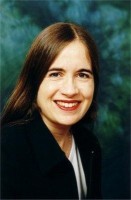 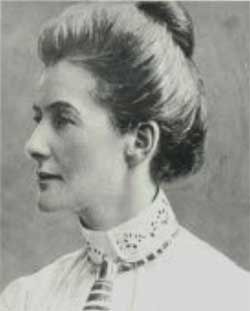 	       Melanie Gibson-Barton BSc (Hons)		Edith Cavell							         PTOMenu~~~~~~~~~~~~~~~Prosecco or fruit punch on arrivalStarter:	S1   -   Barley and vegetable soup	S2   -   Chicken liver parfait, chutney and crispy bread	S3   -   Bouchée of seafood – salmon, prawns, whitefish in thermidor sauceMain:	M1   -   Prime roast beef with peppercorn sauce	M2   -   Roast cornfed chicken with mushroom and leek sauce	M3   -   Stuffed aubergine with mozzarellaDessert:	D1   -   Chocolate torte with raspberry coulis	D2   -   Classic brioche and butter pudding with vanilla custard	D3   -   Selection of cheeses with celery, grapes and biscuitsTea, coffee and mints.Please complete and return the section below, detailing menu choices for each of your guests. Closing date is Friday 1st March. We look forward to welcoming you and your guests to this special evening._________________________________________________________________________________________The cost is £37 per person, cheques made payable to “SI Croydon and District”. Please include your payment with your menu choice and send to Ms Reena Bhanotha, 28 Southlands Drive, London, SW19 5QF. If you would prefer to pay by bank transfer please use your surname with the prefix ICS (A/C no. 60824038. Sort code 20-24-61) and  send your menu choices by email to: reenabhanotha@yahoo.co.uk  If you wish to sit with particular guests, please advise us on this form at time of booking and we will do our best to accommodate your request.SOROPTIMIST INTERNATIONAL CROYDON AND DISTRICTINTER-CLUB FRIENDSHIP SUPPER 7th MARCH 2019Your email:       				Your telephone No:   Please advise if you have any special dietary requirements.Names			                  Menu Choices:	                                   Cheque enclosed                                         .                                                                                   S         M           D                                          or BACS                                                         